Мастер-класс«Использование индивидуально-групповой работыв рамках проектной деятельности по предмету «английский язык»с использованием приложения “Stop Motion Studio”.Цель мастер-класса: повышение профессионального мастерства педагогов – участников мастер-класса в процессе активного педагогического общения по освоению опыта работы педагога-мастера.Задачи мастер-класса: познакомить участников мастер-класса с концептуальными основами использования приема индивидуально-групповой работы в рамках реализации технологии обучения в сотрудничестве;представить участникам мастер-класса свою авторскую модель образовательного процесса в режиме демонстрируемой педагогической технологии;научить участников использовать мобильное приложение Stop Motion Studio в своей профессиональной деятельности;мотивировать участников к разработке собственной модели серии  уроков в режиме продемонстрированной педагогической технологии;дать оценку предложенным авторским моделям части урока (занятия);обсудить с участниками результаты совместной деятельности.Необходимое время: 20 минутМинимальное и максимальное количество участников:10-20Краткая аннотация: участники смогут актуализировать свои знания о принципах обучения в сотрудничестве, а именно, использования деятельностного и личностно-ориентированного подходов к обучению английскому языку, участники мастер-класса познакомятся с новым мобильным приложением Stop Motion Studio и получат опыт использования данного интернет ресурса при планировании и осуществлении своей педагогической деятельности.Ожидаемые результаты мастер-класса: понимание участниками сути авторской системы педагога-мастера;практическое освоение ими важнейших навыков в рамках транслируемого опыта;повышение уровня их профессиональной компетентности по основным аспектам демонстрируемой деятельности;рост мотивации участников мастер-класса к формированию собственного стиля творческой педагогической деятельности.Требования к организации мастер-класса:Компьютер с проектором.Устройство вывода звука (колонки).Подключение сети интернет.Телефон с установленным приложением Stop Motion Studio.Ход мастер-классаПрезентация педагогического опыта педагога-мастераСотрудничество и креативность составляют основу инновационных технологий обучения и условие формирования и развития иноязычной компетенции учащихся. Именно это требует от современного педагога довольно частое использование на уроках технологии обучения в сотрудничестве, что позволяет учителю выходить на новый уровень индивидуального стиля педагогической деятельности – конструктивный и творческий.При индивидуально-групповой работе особенно наглядно реализуются основные принципы обучения в сотрудничестве, а именно, единая цель и ориентация на высокий конечный результат, сотрудничество и взаимопонимание между участниками, общая оценка группы. Успех всей группы может быть достигнут только в результате самостоятельной работы каждого члена группы в постоянном взаимодействии с другими членами этой же группы. Общий результат рассматривается как совокупность индивидуальных вкладов каждого. Кроме того, распределение индивидуальных действий внутри группы осуществляется с учетом разных типов интеллекта участников, что позволяет не только эффективно осуществлять учебно-познавательную  и творческую деятельность, но и получать удовольствие от процесса каждому члену группы.Эффективность данной педагогической технологии ярко представлена в нашем мастер-классе. В процессе работы над созданием мультфильма четко прослеживаются такие особенности обучения в сотрудничестве как личная ответственность каждого члена группы за успех своих товарищей, взаимосвязь всех участников и социализация деятельности учащихся в группе.Представление урока.Данный урок является проектным, которым завершается изучение темы «Food». Итоговый продукт проектной деятельности – это мультфильм на английском языке, демонстрирующий приготовление блюда. Работа рассчитана на 2 урока, и часть заданий выполняется дома. Первый урок посвящен знакомству учащихся с мобильным приложением Stop Motion Studio и обучению использования его для создания конечного продукта. Затем происходит деление на 3 группы по 4 человека: в каждой группе есть ученики с разными уровнями владения английским языком, а также мальчики и девочки. Блюда, рецепт приготовления которых станет сюжетом мультфильмов, разные и каждая группа получает их в процессе жеребьевки. Следующий этап работы - это распределение ролей внутри каждой группы: видео оператор, изготовители кукол и декораций, сценарист и диктор. В процессе  обсуждения всех необходимых действий по подготовке к записи мультфильма учитель мониторит работу групп и выступает в роли консультанта: помогает грамотно составить текст озвучения или консультирует, как использовать мобильное приложение  Stop Motion Studio. Все работы по созданию фильма ребята доделывают дома: лепят из пластилина или вырезают из цветной бумаги фигурки героев, делают декорации или макеты продукты, создают спецэффекты, озвучивают и т.д. На втором уроке учащиеся демонстрируют свой продукт всему классу. Посредством голосования ученики выбирают лучшую работу. Победители получают награду, например сладкий приз. Все участники тоже должны быть награждены, например, пятерками. Предложенная технология позволяет всем участникам максимально проявить свои творческие способности, добиться взаимопонимания между членами группы, т.к. успех всей группы зависит от индивидуальной работы каждого в постоянном взаимодействии с другими участниками группы. Именно совместная учебно-познавательная и творческая деятельность учащихся в группе стимулирует и мотивирует каждого ученика и позволяет получить удовольствие от проделанной работы. Кроме того, активное использование интернет ресурсов в процессе всей работы над мультфильмом делает урок современным и особенно интересным для нового поколения «цифровых аборигенов».Урок (занятие) или имитационная игра со слушателями с демонстрацией приемов эффективной работы с учащимися (воспитанниками)Let`s start. Now imagine, you are the students of the sixth form. Today we are going to make projects on the topic “Food”. We will make cartoons called “Recipe for Fairy tales”.To start working, let`s  divide into three groups. Look at the tables (screen). You can see 3 cartoons: “Cinderella”, “Three Bears” and “Mulan”. You have cards with different food and your task is to think in which cartoon there is your food and sit at the relevant table. E.g. If you have “pies”, it is relevant to “3 bears” and you will make the dish for three bears. First , open the programme Stop Motion Studio, put your telephone on the stand and fix it. So, you are ready to make your cartoons. Now I want you to choose your roles. One of you is the operator, another one will make figures using paper, plasticine or modeling clay. The third one will write the text of the recipe. Don`t forget to choose the person, who will read the text.To start making shots you should push “new film”, “play”, change the position of your products and push “Play” again and again.When your film is ready, you can wire for sound for it and read your recipe. How to do this? Push the button “Microphone”, then “Recording” and read your text.Then push “Ready”. So, when your cartoon is ready, you can watch and check it. If you want to get more instructions, you can watch video https://goo.su/2mwMGood luck! I`m waiting for your cartoons!Now I want to show you the cartoon which was made by the students last year.МоделированиеГруппам предлагается обсудить возможности использования данного приема в своей практике, смоделировать использование фрагмента урока с использованием этого приема, поделиться своими идеями со слушателями, дать обратную связь.Вопросы для обсуждения:Какие темы можно ещё охватить с помощью данного приложения?Для какого возраста, по вашему мнению, рассчитана данная работа?Как вы думаете, как можно внедрить это в урок?Как ещё можно оценить данную работу?Каким способ может происходить деление на группы?       Рефлексия   «5 пальцев»Данный прием относится к приемам содержательной рефлексии и может быть проведен в конце любого урока. С целью визуализации приема мы совместили его с инструментами лаборатории SMART LAB – открытие подписей.  А для того, чтобы использовать прием на уроке, мы использовали английский вариант подписей. Данный прием не только поможет обучающимся оценить свою деятельность на уроке, но и может быть применен для самооценивания своей деятельности в течение дня. Эта привычка может оказаться очень полезной при оценивании ежедневных действий по достижению жизненных целей.Now let's have a reflection. You can see "5 fingers" on the screen. You must choose one of them and answer the questions.ПриложениеИнструкция по работе с приложением:     https://goo.su/2mwM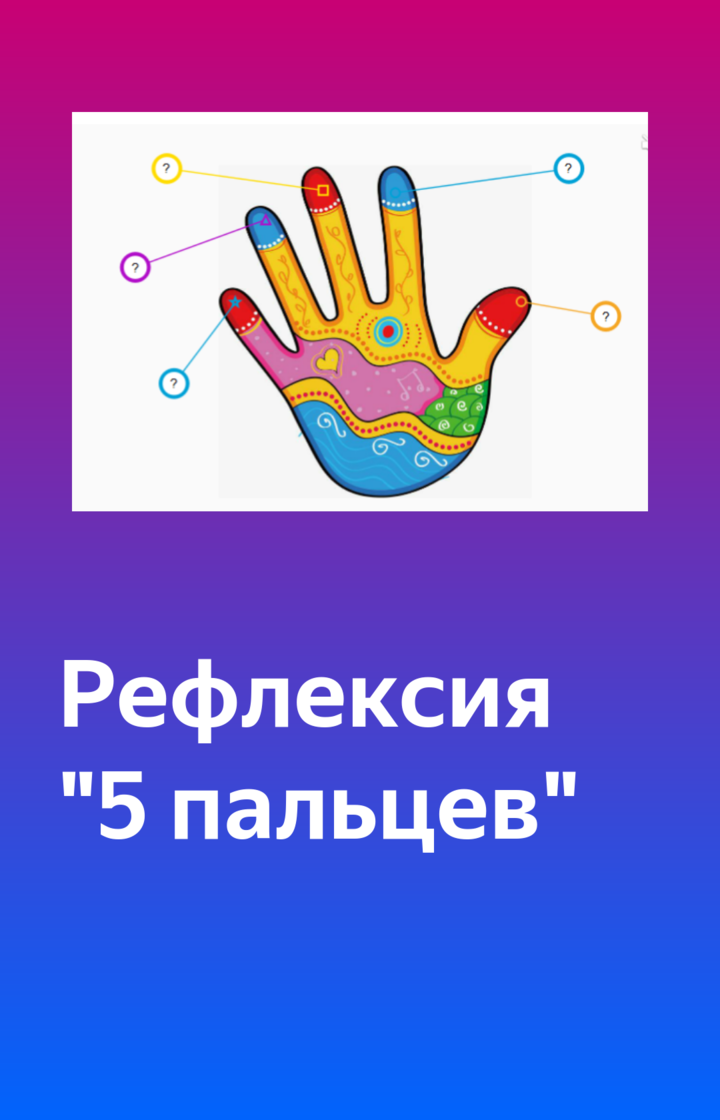 